MagpieIan Tyson 1996 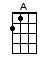 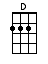 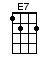 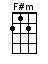 INTRO:  / 1 2 3 4 /[A] / [A] / [D] / [E7] /[A] / [A] / [D] / [E7] /[A] Magpie [A][D] You’re an [E7] early riser[A] Magpie [A]  [D] You’re a [E7] bold chastiser[A] Magpie [A][D] You’re an [E7] early riser[A] Magpie [A][D] You’re a [E7] bold chastiser[A] Magpie [A][D] Always wakin’ [E7] up my wife and [A] I[A] You old co-[D]yote in the [E7] sky[A] Magpie, some [A] say (some [D] say) you’re a [E7] bold deceiver[A] I say (I [A] say-ay-[D]ay) you’re a [E7] true believer[A] Magpie [A][D] Ah the [E7] West ain’t never gonna [A] die[A] Just as [D] long as you can [E7] flyYou [F#m] roam all around these [F#m] hills like a gypsy[F#m] I don’t see what’s the [F#m] matter with [A] thatYour [F#m] choice is meat, for [F#m] something to eat[F#m] I don’t have a [F#m] problem with [A] thatYou [F#m] build a big house with a [F#m] front and a back door[F#m] And you want to be [A] free[A] Holy Moses [D] Magpie[D] I am you [E7] you are me[A] Walk that walk [A] talk that talk[D] Sing me a song of [E7] way long agoWas it [A] out on the trail you got a [A] beautiful tail[D] Ridin’ on the back of the [E7] white buffalo?Say [A] Magpie [A][D] Ah the [E7] West ain’t never gonna [A] die[A] Just as [D] long as you can [E7] fly, old coyote in the [A] skyHe’s a [A] Magpie / [D] / [E7] /[A] / [A] / [D] / [E7] /[A] / [A] / [D] / [E7] /[A] / [A] / [D] / [E7]You [F#m] hang all around these [F#m] hills in the wintertime[F#m] Why in the hell would you [F#m] want to do [A] thatIf [F#m] it was me I’d be [F#m] out of here man[F#m] Gimme a couple seconds and I [F#m] grab my [A] hat[F#m] Ah magpie you’re a [F#m] pretty bird[F#m] You just want to be [A] free[A] Holy Moses [D] Magpie[D] I am you [E7] you are me[A] Walk that walk [A] talk that talk[D] Sing me a song of [E7] way long agoWas it [A] out on the trail you got a [A] beautiful tail[D] Did you cut a deal with the [E7] white buffalo?Say [A] Magpie [A][D] You know the [E7] West ain’t never gonna [A] die[A] Just as [D] long as you can [E7] fly[A] / [A] Pica pica [D] has a beak-a [E7][A] Pica [A] pica [D] has a beak-a [E7][A] Oh the [A] West ain’t never gonna [D] die [E7][A] You know the [A] West ain’t never gonna [D] die [E7][A] Old co-[A]yote in the [D] sky [E7] he’s a Magpie[A] / [A] / [D] / [E7] / [A]www.bytownukulele.ca